ΑΙΤΗΣΗΟρισμού Επιβλέποντα/ουσας Καθηγητή/τριας Μεταπτυχιακής Διπλωματικής Εργασίας (ΜΔΕρ)Συμπληρώνεται από τον/την Προτεινόμενο/η Επιβλέποντα/ουσαΈλαβα γνώση και συμφωνώO/Η Προτεινόμενος/η Επιβλέπων/ουσα«» -  ΥπογραφήΠροτεινόμενος Τίτλος ΜΔΕρ:  Επισυνάπτεται περίληψη της προτεινόμενης εργασίαςΣυμπληρώνεται από τη Συντονιστική Επιτροπή:Εγκρίθηκε από τη Συντονιστική Επιτροπή του ΠΜΣ στη συνεδρίασή της αριθμ. Ο Διευθυντής του ΠΜΣΟνοματεπώνυμο – ΥπογραφήΠερίληψη της προτεινόμενης Μεταπτυχιακής Διπλωματικής Εργασίας (ΜΔΕρ)……………………………………………………………..……………………………………………………….……………………………………………………………..……………………………………………………….……………………………………………………………..……………………………………………………….……………………………………………………………..……………………………………………………….……………………………………………………………..……………………………………………………….……………………………………………………………..……………………………………………………….……………………………………………………………..……………………………………………………….EΠΩNYMO: ONOMA: ΠATPΩNYMO: Aρ. Μητρώου (ΑΜ): Τηλ.: Ε-mail: Mεταπτυχιακός/η  φοιτητής/τρια  του:Ειδίκευση:  Π P O ΣTη Συντονιστική Επιτροπή του Παρακαλώ να γίνουν οι απαραίτητες ενέργειες, ώστε να ορισθεί ως επιβλέπων/ουσα καθηγητής/τρια ο/η της Μεταπτυχιακής Διπλωματικής Εργασίας (ΜΔΕρ) μου, σύμφωνα με όσα προβλέπει ο Κανονισμός Μεταπτυχιακών Σπουδών του ΠΜΣ.Θεσ/νίκη,  Με τιμή………………………………………………(υπογραφή)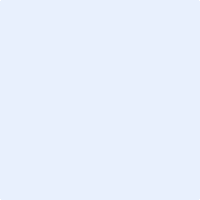 